SAMARBEIDET MELLOM BARNEHAGE OG HJEMForeldrene og barnehagens personale har et felles ansvar for barnets trivsel og utvikling. Barnehagen legger til rette for et godt foreldresamarbeid og god dialog med foreldrene. Foreldresamarbeidet skjer både på individnivå, med foreldrene til hvert enkelt barn, og på gruppenivå, gjennom foreldrerådet og samarbeidsutvalget. På individnivå legges det til rette for at foreldrene og barnehagen jevnlig kan utveksle observasjoner og vurderinger knyttet til enkeltbarnets helse, trivsel, erfaringer, utvikling og læring. Foreldrene kan be om samtale ved behov men barnehagen gir rom for kort informasjonsutveksling ved levering og henting av barnet i tillegg til to planlagte foreldresamtaler årlig. Dette blir tilbudt både høst og vår. Eget samtaleskjema deles ut som utgangspunkt ved oppstart i barnehagen for å sikre grunnleggende nødvendig informasjon om det enkelte barnet. Barnehagen vil ved behov begrunne sine vurderinger overfor foreldrene og ta hensyn til foreldrenes synspunkter. Samarbeidet sikrer at foreldrene får medvirke til den individuelle tilretteleggingen av tilbudet. Behov for mer informasjon utover kort utveksling ved levering og henting gjøres etter avtale. Hvis det haster kan dette også gjøres på telefon. For å sikre godt samarbeid og informasjonsflyt mellom barnehagen og barnets foreldre benytter barnehagen en egen hjemmesiden med egen påloggingspassord for lukket område. Foreldrene gir opplysninger om tillatelser og reservasjoner som gjelder barna i barnehagetiden på denne siden. Ved at informasjon fra barnehagen til foreldre blir gitt via hjemmesiden gjør at vi unngår at informasjon ikke når frem da alle vet hvor de kan finne informasjon. Foreldrene blir gitt mulighet til påvirkning av den helhetlige driften også gjennom årlig brukerundersøkelse.Foreldreråd og samarbeidsutvalg skal gi mulighet for å ivareta foreldrenes kontakt med barnehagen på en aktiv måte. Foreldrerådet skal fremme foreldrenes fellesinteresser og bidra til at samarbeidet mellom barnehagen og foreldregruppen skaper et godt barnehagemiljø. Det legges opp til foreldreråd i forbindelse med felles foreldremøte om våren. FAU kan kontaktes ved behov. Hver avdeling har en kontaktperson som vil være synlig med kontaktopplysninger på hjemmesiden. Samarbeidsutvalget skal bli forelagt saker som er viktige for barnehagens innhold og virksomhet, og for forholdet til foreldrene. Det avtales møter gjennom året etter behov. Det vil gjennom barnehageåret være sammenkomster der barn, foreldre og personal er samlet til felles sosiale opplevelser. Dette er høstfest, juletrefest, påskefrokost og sommerfest / kunstkafe. Det er rutiner som sikrer minoritetspråklige barn samme vilkår som norskspråklige barn. Informasjon om barnehagens verdigrunnlag, rutiner og det pedagogiske tilbudet vil bli gitt på et språk foreldrene forstår. Tolk benyttes ved behov enten hvis foreldre eller barnehagens personale ser behov for dette.Trafikksikkerhet på vei til / fra og i barnehagen er et årlig punkt på høstens foreldremøte / samtale, for å sikre felles praksis og trygge rammer for barna i barnehagen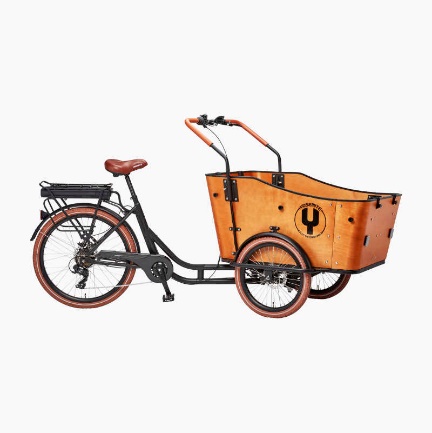 